中共中国注册税务师行业委员会办公室文件税行党办发〔2021〕12号关于举办全国税务师行业代表人士（人大代表、政协委员）视频培训班的通知各省、自治区、直辖市和计划单列市注册税务师行业党委：按照注册税务师行业党建工作年度工作安排，为进一步加强税务师行业代表人士队伍建设，抓好对行业代表人士的思想政治引领，根据当前疫情防控形势，中国注册税务师行业党委决定依托税务师党建APP平台，举办全国税务师行业代表人士（人大代表、政协委员）视频培训班。现将有关事项通知如下：一、培训对象（一）各级行业党委领导、协会领导，党办工作人员；（二）税务师行业（现任和拟推荐的）人大代表、政协委员；（三）曾参加过中央统战部举办的新的社会阶层人士理论研究班的学员，曾参加过税务师行业党委举办的行业代表人士培训班的学员；（四）各地重点培养和推荐的行业代表人士。二、培训时间2021年11月2日—11月5日。三、培训方式参训学员登录税务师党建APP，用个人会员注册号或身份证号加会员系统密码直接登录学习（网址和二维码附后），没有个人会员号可以注册后登录学习。四、培训内容及课程安排本次培训共设置4门课程，约8个学时。中央统战部、国务院发展研究中心、中共中央党校等专家学者深入系统讲解习近平新时代中国特色社会主义思想的形成和历史地位、新的社会阶层人士统战工作、新发展格局的现代经济学、弘扬新时代企业家精神等内容。培训结束后，参训学员可申领结业证书。五、有关要求各省级行业党委要认真做好培训组织工作，加强组织领导，承担落实责任，统筹代表人士和有关人员参加培训，确保应训尽训，实现培训全覆盖。培训期间，要指定专人负责本地区培训有关工作，督促和指导参训人员认真开展在线学习，确保在规定时限内完成培训任务。所有参训人员不得将培训课件、课程内容对外传播。中国注册税务师行业党委将通过随机提取系统内学习记录等方式加强监督检查，对组织不力、参训人员少、学习不认真的省级行业党委将进行通报。党办联系人∶卫雪鸥    联系电话∶010-83755884技术联系人：赵  鹏    联系电话∶010-83755861平台服务热线：400-082-5868附：中国注册税务师行业党委代表人士专题培训班网址https://djpx.cctaa.cn/二维码：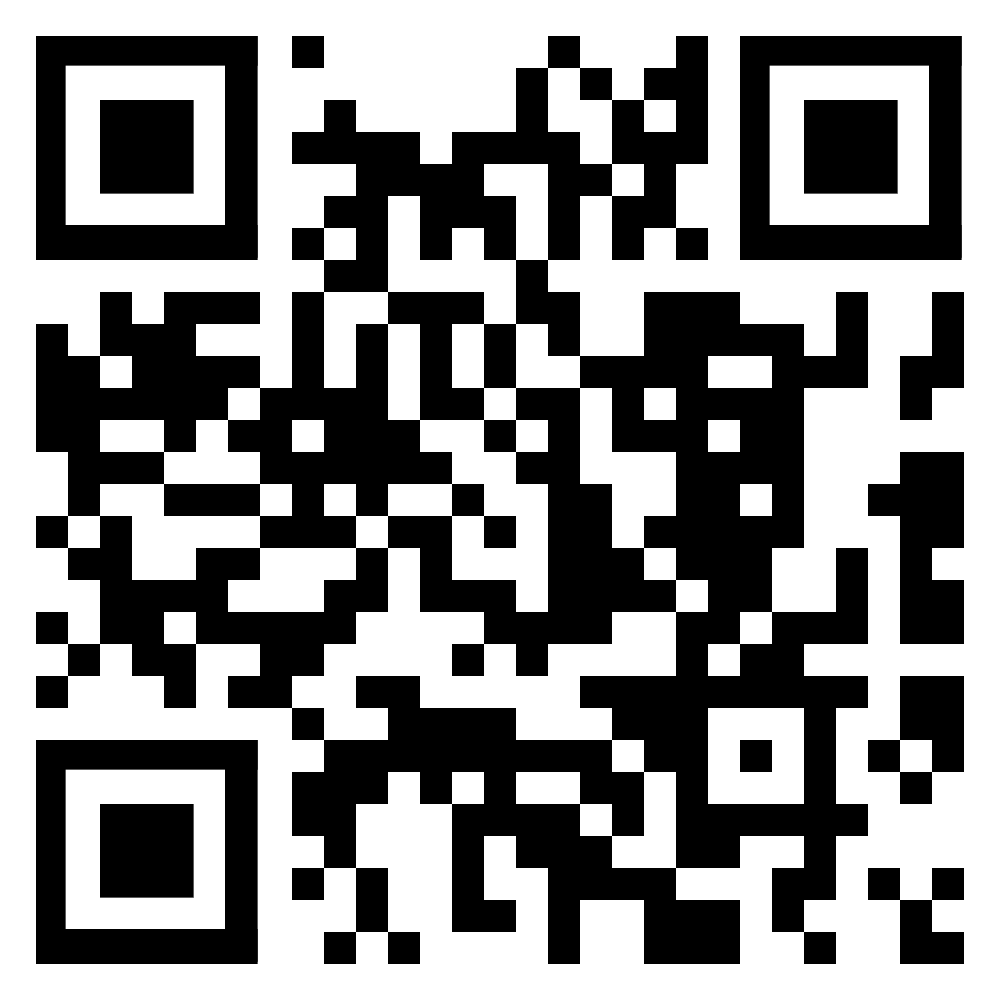     中共中国注册税务师行业委员会办公室         2021年10月19日中共中国注册税务师行业委员会办公室  2021年10月20日印发